
Living Options Devon Privacy Statement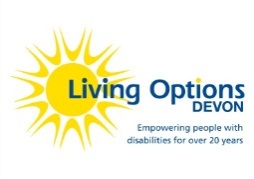 Here at Living Options Devon we take your privacy seriously.   This statement explains how we will use any personal information we collect about you when you use any of our services or get involved with any of our projects.What information do we collect about you?  
We will ask for some information about you when you get involved with any of our projects or services. This will be information like:Contact detailsDate of birth and disability and equality and diversity informationInformation about you that will enable us to provide the service to youHow will we use the information about you? 
We will use your personal information so that we can maintain our records and provide our service to you. Only with your permission we would also like to contact you from time to time to send you information about our services and projects. This information may include:Newsletter updates; Opportunities to get your voice heard through consultations; Information giving events you might be interested in attending; Requests for volunteers and peer supporters; and Opportunities to feedback on our services.  Living Options Devon will not share your information with any other organisations.     Appropriate safeguards are in place at Living Options Devon to secure the collection, storage, transmission and disposal of your personal data to comply with general data protection regulations.How will we collect information? 
We collect information from you in the following ways:When you contact to register for an event or training, apply for a job or volunteering opportunity When you get involved with one of our services When you interact with us through partners or suppliers working on our behalf: Access to your information and correction
The accuracy of your information is important to us. If details such as your address change, please let us know.   You can ask to see the information we hold about you at any time. You can ask to correct information if you think it is inaccurate. 
You can ask for us to remove your information at any time. Further information
For further details on how your data is used and stored – you can view our data protection policy on our website:  www. livingoptions.org.   Or you can  contact us and we can send you a copy.Email:   	 info@livingoptions.org 	
Telephone:	 01392 459222    
SMS: 	 07958 517919 Address: 	Ground Floor Units 
		3-4 Cranmere Court
	         Lustleigh Close
		Matford Business Park
		Exeter
		EX2 8PW

                   Registered Charity 1102489 Company Limited by Guarantee 4925281